Grundschule                                76530 Baden-Baden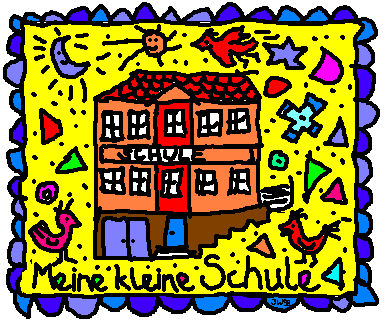 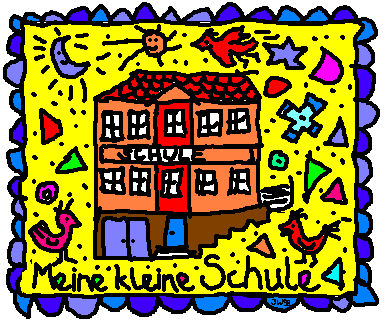 Ebersteinburg                              Ebersteinburgerstr.54               Tel.: 07221/ 932315              Fax: 07221/ 932512                  www.schule-ebersteinburg.de	 			              grundschule-ebersteinburg@baden-baden.deKrankmeldungMein Sohn/meine Tochter ___________________________ , Klasse _________ kann wegen ___________________________________ am/vom ____________ bis voraussichtlich __________ nicht am Unterricht/Sportunterricht teilnehmen.__________________________________________(Datum und Unterschrift der Erziehungsberechtigten)Krankmeldung laut Schulbesuchsverordnung:Ist ein Schüler erkrankt, ist dies der Schule unter Angabe des Grundes unverzüglich, jedoch spätestens am zweiten Tag der Erkrankung (persönlich, schriftlich, telefonisch) mitzuteilen. Bei Letzterem ist eine schriftliche Mitteilung binnen 3 Tagen nachzureichen. …………………………………………………………………………………………………………………………………………………………….Grundschule                                76530 Baden-BadenEbersteinburg                              Ebersteinburgerstr.54               Tel.: 07221/ 932315              Fax: 07221/ 932512                  www.schule-ebersteinburg.de	 			              grundschule-ebersteinburg@baden-baden.deKrankmeldungMein Sohn/meine Tochter ___________________________ , Klasse _________ kann wegen ___________________________________ am/vom ____________ bis voraussichtlich __________ nicht am Unterricht/Sportunterricht teilnehmen. __________________________________________(Datum und Unterschrift der Erziehungsberechtigten)